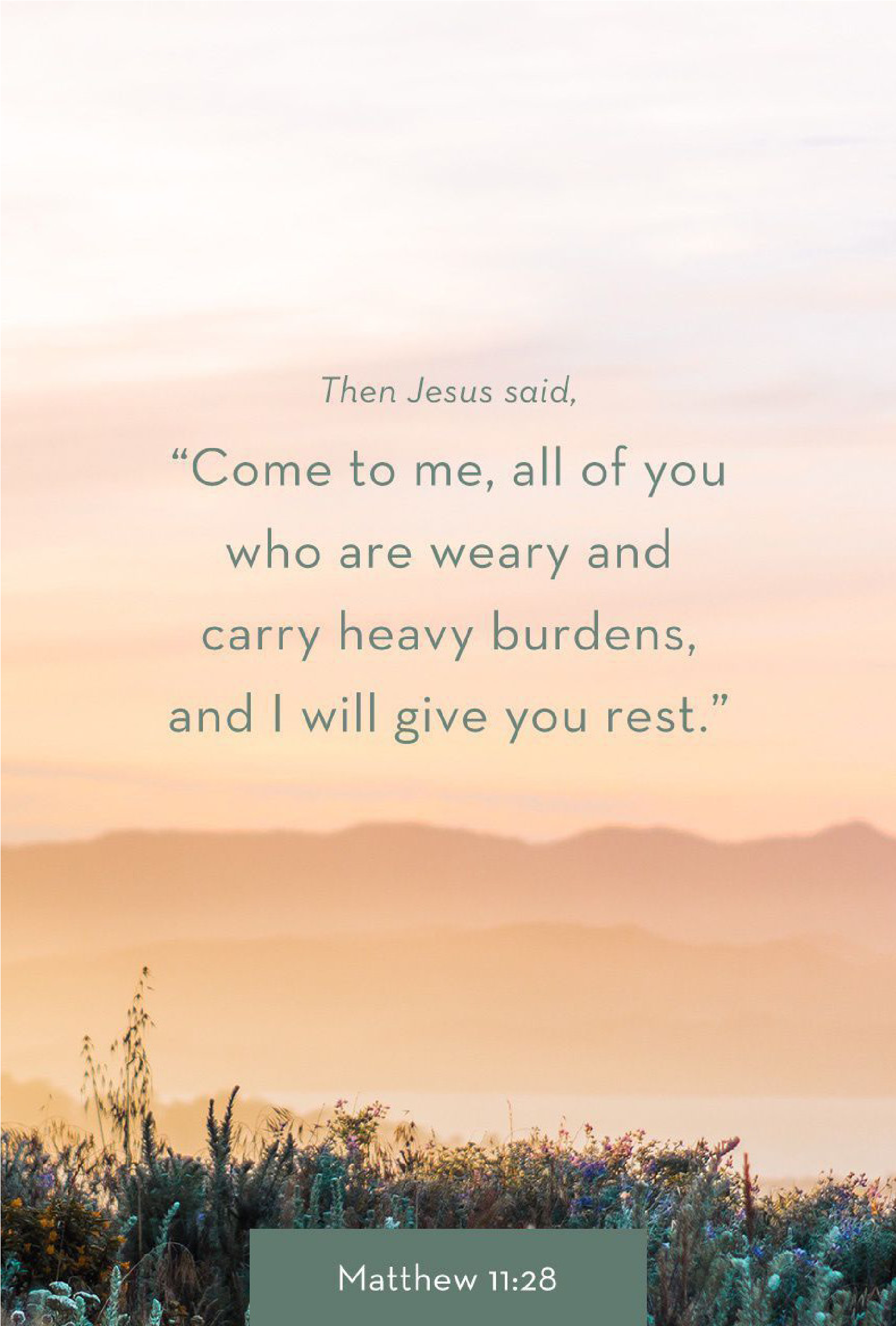 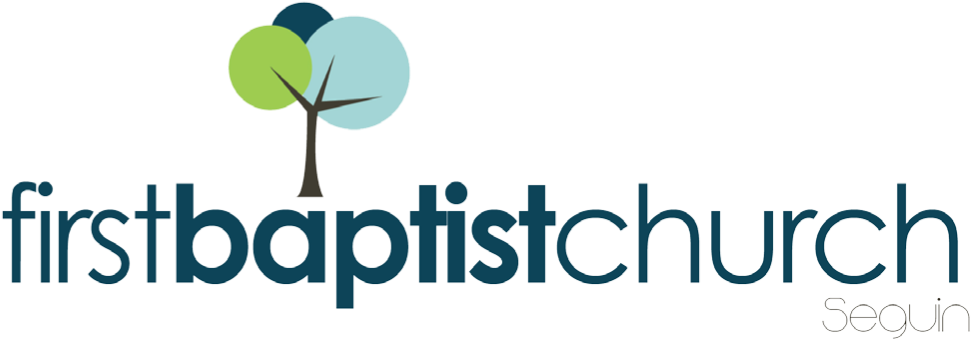 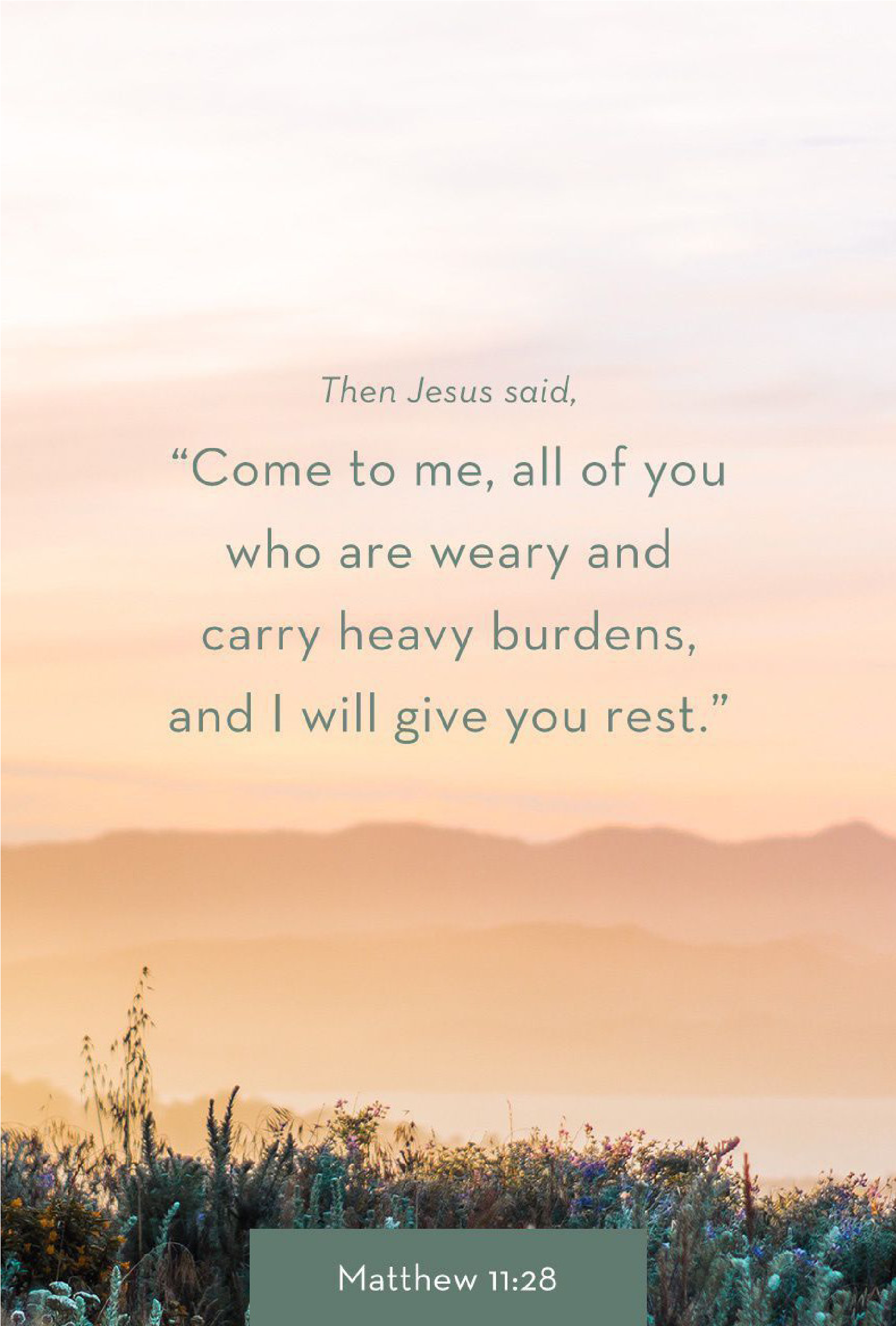 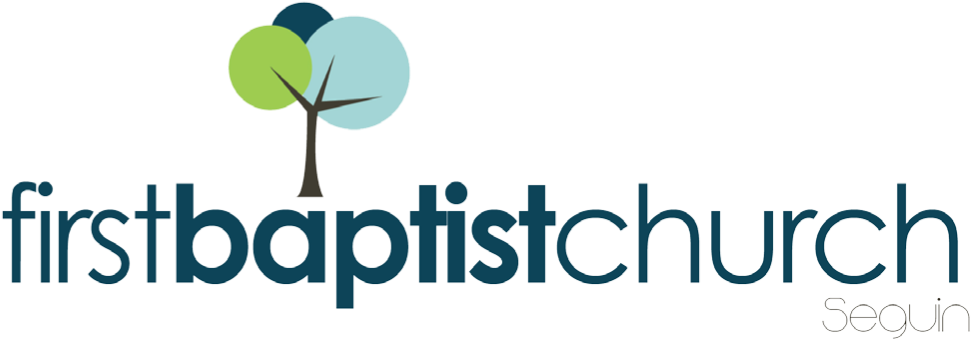 MORNING SERVICESeptember 1, 2019    10:30 amDECLARATION OF PRAISE                      CongregationThis I Believe (The Creed)Be Thou My Vision (Hymn #60) SCRIPTURE – II Corinthians 2:1-10               Bill BrownOVERCOMERWELCOME/PRAYER                                        Bro. Brice                           WORSHIP MEDLEY                                    CongregationOpen Up the HeavensForever (We Sing Hallelujah)*UNCOMFORTABLE CONVERSATIONS:SPEAKING THE TRUTH IN LOVEPastor BriceRESPONDING TO GOD’S WORD             CongregationSavior, Like a Shepherd Lead Us (Hymn #61)Offering             					Prayer					              David SmithVictory in Jesus (Hymn #426)		    Praise Team BENEDICTION*    Children 4 years old thru First Grade dismissed for children’s worship following this song. OVERCOMER TONIGHT AT 7:00 PMIn place of our service tonight, we’d like to encourage everyone to join us at the King Ranger theater for a 7:00 PM showing of “Overcomer” – the new movie by the Kendrick Bros. Tickets are $6 for adults and $4 for children.GRAIN OFFERINGToday is our monthly collection of Cheerios. Please place your boxes of Cheerios on the shelves in the church foyer.CHURCH OFFICE/CAMPUS CLOSEDSEPTEMBER 2The church office and campus will be closed tomorrow in observance of Labor Day. The campus will be open, regular hours, beginning Tuesday and continuing through the remainder of the week. SERVICE OPPORTUNITYSEPTEMBER 6 	7:00 PMLooking for a way to get involved and impact your community? This Friday we will gather to wash the windshields of the cars parked in our lots for the Seguin High School football game. This is a fun and easy outreach to our community and those visiting for the game. Children & students are encouraged to join in the fun. If you would be interested in helping, please write “windshields,” your name and contact number on the blue service card (found in the pew) and place it in the offering plate. KEENAGER’S LUNCHEONSEPTEMBER 9Please note the date! In observance of Labor Day, the monthly KeenAger’s luncheon will be moved to September 9. Table games and fellowship will begin at 10:00 AM followed by lunch at 11:30 AM and a mini concert by Dottsy Dwyer & Marianne Hudiburg at noon. Sign up today in the church foyer. MORE INFORMATIONFor more information about the church, please write your name and email address on one of the cards in the pews and place in the offering plate.